 order form for diagramsDelivery addressSurname, First name:		___________________________________Company:	  		___________________________________Street:				___________________________________Zip/Postcode, Town:		___________________________________Email:				___________________________________Tel. (for queries):		___________________________________You will receive an e-mail with the invoice and account details for a bank transfer. ___________		_____________________________
 Date                                  		SignaturePlease send this form: - as an attachment to  info@thermofluidprop.com  or - as a fax it to  +49-3222-1095810  or 
- mail it to KCE-ThermoFluidProperties UG, Wallotstr. 3, 01307 Dresden, Germany.KCE-ThermoFluidProperties
Prof. Dr. Hans-Joachim Kretzschmar
Wallotstr. 3
01307 Dresden, Germany
Email: info@thermofluidprop.com
Phone: + 49-351-27597860Mobile phone: +49-172-7914607Fax: +49-3222-1095810Printed Diagrams (Size A2)QuantityRolledFolded A4Price incl. VAT Mollier h,s-Diagram for Steam        Price per diagram: EUR 4,80 incl. VAT plus P&PEURT,s-Diagram for Water           Price per diagram: EUR 4,80 incl. VAT plus P&PEURLog(p),h-Diagram for Water          Price per diagram: EUR 4,80 incl. VAT plus P&PEURMollier h,x-Diagram for Moist Air          Price per diagram: EUR 4,80 incl. VAT plus P&PEURh,s-Diagram for Dry Air          Price per diagram: EUR 4,80 incl. VAT plus P&PEURT,s-Diagram for Dry Air          Price per diagram: EUR 4,80 incl. VAT plus P&PEURLog(p),h-Diagram for Dry Air          Price per diagram: EUR 4,80 incl. VAT plus P&PEURLog(p),h-Diagram for Ammonia (NH3)          Price per diagram: EUR 4,80 incl. VAT plus P&PEURLog(p),h-Diagram for Propane (C3H8)          Price per diagram: EUR 4,80 incl. VAT plus P&PEURLog(p),h-Diagram for Isobutane (Iso-C4H10)          Price per diagram: EUR 4,80 incl. VAT plus P&PEURLog(p),h-Diagram for n-Butane  (n-C4H10)          Price per diagram: EUR 4,80 incl. VAT plus P&PEURh,ξ-Diagram for Ammonia/Water-Mixtures          Price per diagram: EUR 4,80 incl. VAT plus P&PEURh,ξ-Diagram for Water/Lithium Bromide-Mixtures          Price per diagram: EUR 4,80 incl. VAT plus P&PEURPostage Postage to DE
incl. VATPostage to EU
incl. VATPostage to EU
incl. VATDiagrams rolled per package ( max.100 items)10,00 EUR20,00 EURDiagrams folded per 10 pack (max.10 items)3,50 EUR  6,00 EURDiagrams folded per 20 pack (max.20 items)4,50 EUR10,00 EURDiagrams folded per 50 pack (max.50 items)7,00 EUR13,00 EURPostage incl. VATDiagrams folded per 100 pack (max.100 items)10,00 EUR20,00 EUREURworldwide shipping - available on requestworldwide shipping - available on requestworldwide shipping - available on requestPrice for printed diagrams incl. postage and VATPrice for printed diagrams incl. postage and VATPrice for printed diagrams incl. postage and VATPrice for printed diagrams incl. postage and VATPrice for printed diagrams incl. postage and VATEURDiagram as a PDFQuantityPrice incl. VATMollier h,s-Diagramm for Steam      Price per license: EUR 5,00 incl. VATEURT,s-Diagram for WaterPrice per license: EUR 5,00 incl. VATEURLog(p),h-Diagram for WaterPrice per license: EUR 5,00 incl. VATEURMollier h,x-Diagram for Moist AirPrice per license: EUR 5,00 incl. VATEURh,s-Diagram for Dry AirPrice per license: EUR 5,00 incl. VATEURT,s-Diagram for Dry AirPrice per license: EUR 5,00 incl. VAT.EURLog(p),h-Diagram for Dry Air       Price per license: EUR 5,00 incl. VATEURLog(p),h-Diagram for Ammonia (NH3)        Price per license: EUR 5,00 incl. VATEURLog(p),h-Diagram for Propane (C3H8)Price per license: EUR 5,00 incl. VAT.EURLog(p),h-Diagram for Isobutane (Iso-C4H10)Price per license: EUR 5,00 incl. VATEURLog(p),h-Diagram for n-Butane  (n-C4H10)Price per license: EUR 5,00 incl. VATEURh,ξ-Diagram for Ammonia/Water-Mixtures Price per license: EUR 5,00 incl. VATEURh,ξ-Diagram for Water/Lithium Bromide-MixturesPrice per license: EUR 5,00 incl. VAT.EURPrice per license: EUR 5,00 incl. VATThe diagrams are protected by copyright law. Reproduction is not allowed.                            Total price for PDFs incl. VATThe diagrams are protected by copyright law. Reproduction is not allowed.                            Total price for PDFs incl. VATThe diagrams are protected by copyright law. Reproduction is not allowed.                            Total price for PDFs incl. VATThe diagrams are protected by copyright law. Reproduction is not allowed.                            Total price for PDFs incl. VATThe diagrams are protected by copyright law. Reproduction is not allowed.                            Total price for PDFs incl. VATEURTotal price for printed Diagrams, Postage, and PDFs incl. VATTotal price for printed Diagrams, Postage, and PDFs incl. VATTotal price for printed Diagrams, Postage, and PDFs incl. VATTotal price for printed Diagrams, Postage, and PDFs incl. VATTotal price for printed Diagrams, Postage, and PDFs incl. VATEUR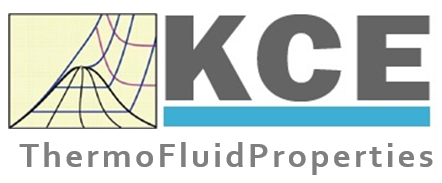 